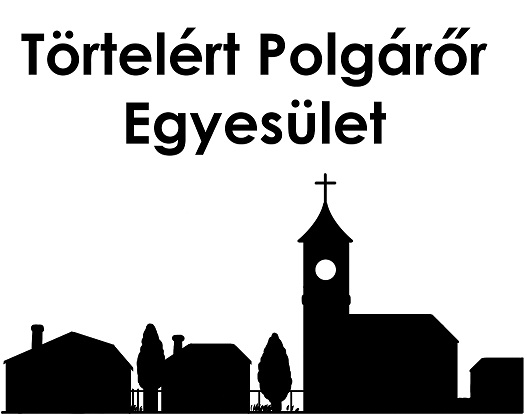 2017. ÉVI BESZÁMOLÓMegalakulás és vezetőségA Törtelért Polgárőr Egyesület 2014. 03. 31 - én 20 alapító taggal jött létre az alakuló ülést követően.A Budapest Környéki Törvényszék 2014. 06. 23-án nyilvántartásba vette egyesületünket, majd 2014. 07. 10-én jogerőre emelkedett a végzés, a TE-6661. szám alatt. Az egyesület elnöke: Molnár János Az elnökhelyettes: Petrovics EmeseTitkár: Czeróczki FerencnéA felügyelő bizottság elnöke: Baranyai KrisztiánFelügyelőbizottsági tagok: Kerekné Molnár Anikó és Bakos ImreAz egyesület székhelye a törvényszéki bejegyzés szerint: 2747 Törtel, Bercsényi út 3/AA TPE adószáma:18620885-1-13Számlavezető bank neve és címe: Pátria Takarékszövetkezet Törteli Fiók, 2747 Törtel, Dózsa György út 8Számlaszámunk:65100369-11392644A megalakult egyesület céljaPest megyében Törtel településen a szilárdabb közrend és közbiztonság megvalósítása. Ennek érdekében társadalmi bűn és baleset-megelőzési, gyermek- és ifjúságvédelmi, valamint környezetvédelmi feladatok ellátása.A személy és vagyonvédelem, bűnmegelőzés hatékonyságának fokozása, az állampolgárok biztonságának védelme, biztonságérzetük javítása.Együttműködési MegállapodásokEgyesületünk együttműködési megállapodásokat kötött a zökkenőmentes feladatok ellátása érdekében a következő partnerekkel:Pest Megyei Rendőr- Főkapitányság (1139 Budapest, Teve u 4-6)Törtel Község Önkormányzata (2747 Törtel, Szent István Tér 1.Cegléden működő középiskolákkal is kötöttünk együttműködési szerződést, hogy a Törtelen élő, de Cegléden tanuló diákok, helyben is le tudják tölteni a kötelező 50 órás közösségi munkát, mely elengedhetetlen feltétele az érettséginek.Ennél a résznél szeretném megemlíteni, azt a tényt, amit nagy örömmel tapasztalunk, hogy Törtel lakossága egyre nagyobb bizalommal fordul hozzánk, osztja meg észrevételeit, tapasztalatait, valamint ha szokatlan eseményt lát, hall, akkor azonnal hívja az egyesületünk telefonszámát, mely éjjel-nappal a lakosság rendelkezésére áll, ezzel is biztosítva számukra a nagyobb biztonságérzetet.A diákok 50 órás közösségi munkáját 2017-ben is sikeresen koordináltuk. Állandóságot adott a kupakválogatás, melyet egy beteg gyermek támogatása érdekében végeztünk, ezzel segítve gyógykezelését és napi szükségleteinek kielégítését.Nyugdíjas, szépkorú embereknél is dolgoztunk a fiatalokkal. Ebben nagy segítségünkre volt a helyi Nyugdíjas Klub vezetője, vele állandó kapcsolatot tartunk, ha szükség van a segítségünkre, akkor értesítéssel él egyesületünk felé. A munkavégzéshez minden szükséges eszközt, felszerelést mi biztosítunk a diákoknak.A szolgálati órák alakulása 2017-es évben:-szolgálatban eltöltött idő összesen:                                4.135 óra-Rendőrséggel közös szolgálatban eltöltött idő:                      403 óra-Községi rendezvények biztosítása:                                         437 óra -Törtel KSK mérkőzéseinek biztosítása:                                 405 óra-Közterület felügyelővel közös szolgálat:                                32,5 óra-Visszatartás:							     1 alkalommal -Eltűnt személy keresése:					     4 alkalommal-Jelzés adás:							   44 alkalommal-Segítségnyújtás:						   13 alkalommal-Rendőrséggel szolgálat polgárőrségünk autójával:		     6 alkalommal  -Közterület felügyelővel 					   10 alkalommal-KSK mérkőzései						   20 alkalommal-Lakossági felkérés						     4 alkalommal(magában foglalja a helyszínre való érkezésünket, illetékes hatóságok értesítését)A szolgálati óráink alakulását nagy mértékben befolyásolta 2017-ben, hogy több felsőoktatásban tanuló diákunk van, és tagjaink munkahellyel rendelkeznek.Egyesületünk az éjszakai szolgálatok ellátása mellett igyekszik megoldani a községi rendezvények, valamint Civil szervezetek által megrendezésre kerülő programok biztosítását.2017- ben társbiztosításban is részt vettünk két polgárőrségnél.-Abony Városi  PE : II. Abonyi Tarka Borjú Főzőverseny a III. Tó party keretein belül-Tápióság PE: Lovasnap Nagyon fontosnak tarjuk a jó kapcsolat kialakítását a járáshoz tartozó polgárőrségekkel, ezért is teszünk örömmel eleget megkeresésüknek.Taglétszám alakulása az adott 2016-os évben:-2016-os évet 27 fővel zártuk-2017-ben taglétszámunk 28 főre emelkedett, Fontosnak tartjuk, hogy tagjaink megkapjanak minden olyan alapvető felszerelést, amely hozzájárul a polgárőrfeladatok szakszerű elvégzéséhez. Minden tagunk Polgárőr igazolvánnyal és egységes formaruhával rendelkezik. A szolgálat ellátásához az egyesület személygépkocsiját használják.Egyesületünk működtetése, fenntartása:-Pályázati források-Önkormányzati támogatás felhasználásávalPÁLYÁZAT:2017-ben is éltünk a Pest Megyei Polgárőr Szövetség által kiírt pályázati lehetőséggel, melyen 400.000 Ft-ot nyertünk, melyet 2 részletben kaptunk meg, a kiírásnak megfelelően.Az első részlet 175.000 Ft volt, melyből vásároltunk:-Notebookot, teljes irodai programmal, Powerservice szolgáltatással, internet hozzáféréssel .Nagy szüksége volt egyesületünknek erre a technikai fejlesztésre, mert egy nagyon elavult asztali géppel rendelkeztünk, ez viszont nem tette lehetővé a mobilitást, mely fontos ahhoz, hogy naprakészek legyünk, gyorsan tudjunk reagálni egyesületünket érintő e-mailekre, gyorsabban el tudjuk készíteni a minket érintő elszámolásokat a megfelelő programoknak köszönhetően.            -M -TEC MT 4056 Fedélzeti kamerát:Növelve ezzel polgárőreink biztonságérzetét, szolgálat során a kialakuló kérdéses helyzetek tisztázásánál is nagy jelentősége lehet, mivel első és hátsó felvétel rögzítésére képes.	-Fém állványtA megvásárolt polgárőr felszerelések tárolásáraA második részlet: 175.000 + 50.000 Ft is elköltésre került:-Éves kötelező szervízre vittük szolgálati autónkat-Útjelző kúpokat vásároltunk: rendezvények biztosításakor az útzárásnál van nagy szükségünk erre a felszerelésre.	-Útjelző kúpokra POLGÁRŐRSÉG feliratú matricát is vettünk	-Formaruhát is vásároltunk, bővítve ruházatunkat kötött pulóverekkel-Polgárőr kellékeket: Tépőzáras névtáblákat, igazolványtartót is kaptak     polgárőreink A pályázati összegekkel határidőre elszámoltunk, a kért dokumentumokat megküldtük.ÖNKORMÁNYZATI TÁMOGATÁS:2015-től részesülünk Önkormányzati támogatásban, ami negyedévenként kerül kifizetésre.2017-ben ez az összeg: 657.000 Ft voltEbből az összegből fedeztük a maradék kiadásainkat:-Üzemanyag -Szolgálati gépjármű kötelező éves biztosítása-Telefonszámla-Egyéb költségek (koszorú, reprezentációs költség, posta, nyomtatványok, stb.)-2017-ben Éjjellátó távcsővel bővítettük ezen támogatásból felszerelésünket, mely állandó tartozéka szolgálati autónknak.TevékenységünkSzolgálatok megoldásaKözösségi diákmunka koordinálásaKözségi rendezvények biztosításaKoszorúzásokon való részvételmás Civil szervezetekkel való együttműködésHalottak napján és Mindenszentekkor temető felügyelete, forgalomirányításRendőrséggel közös szolgálat megvalósítása, lebonyolításaKapcsolattartás a lakossággalKözterület felügyelővel közös szolgálat Kerékpár regisztráció szervezése a CEGLÉDI  RENDŐRKAPITÁNYSÁG munkatársaival, 2017-ben a Juhász ill. Szüreti fesztivál keretein belülNyugdíjas klubbal együttműködve, bűnmegelőzési előadás szervezése és megtartása, vendégelőadó: Kiss Edit r.századosMár szinte hagyományként, 10 rászoruló családnak juttattunk el karácsonykor élelmiszercsomagot, melyet az egyesületünk költségvetéséből ajánlottunk felSzeretetebéden az ételkiszállításban  segédkeztünk, azokhoz az emberekhez vittük el az ebédet, akik nem tudtak bejönni egészségi állapotuk, vagy koruk miatt , előre leadott lista alapján. Pénzügyi helyzetünk alakulása bevételeink és kiadásainkBevételeink 2017-ben:			PMPSZ pályázat:                             400.000 Ft			Önkormányzati támogatás:              657.000 Ft			Tagdíj:                                                67.200 Ft			Lakossági támogatás:                         50.000 Ft			ÖSSZESEN:			       1.174.200 FtKiadásaink 2017-ben:			Tel. számlák:			115.045 Ft   			Kötelező bizt.:			  40.404 Ft   		 			Éjjellátó:			179.900 Ft                    			Üzemanyag:			285.452 Ft			Formaruha, eszköz:		431.533 Ft			Egyéb kiadások:        		121.866 Ft                         			ÖSSZESEN:		          1.174.200 Ft		További terveink, célkitűzéseink:Szolgálati óraszám növeléseTagtoborzásSaját irodahelyiség kialakításaFogadóórák biztosítása a lakosságnakSzakmai továbbképzés a tagoknakTörtel, 2018. 02. 10.          		 Molnár János								   TPE elnöke